NSW 9 & Over AC Handicap Singles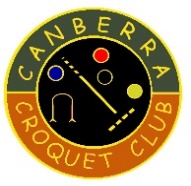 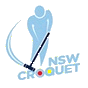            at Canberra Croquet Club
            Coronation Drive, Yarralumla ACT Monday 6  – Wednesday 8 November 2023         Entry RequirementsOpen to all with a 9 or higher AC bisque – Entry Fee $50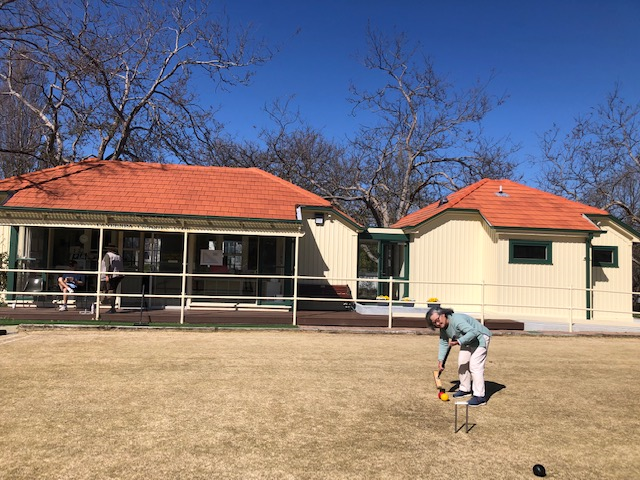 Format: This competition will be handicap singles played as full bisque, with a base handicap of 6. (refer Laws of Association Croquet Appendix 3)
Refer CNSW Tournament Regulations for conditions of play. 
https://www.croquet-nsw.org/governance/policy/CNSW-Tournament-Regulations.pdfCoffee and tea will be provided, along with biscuits for morning and afternoon tea. 
Lunches will be available for purchase. Closing Date for Entries: 27 October 2023
Registrations are now available on-line(https://www.croquet-nsw.org/events)Accommodation options listed on Canberra Croquet Club website https://canberracroquet.org.au/about/accommodationFor more information contact Club Captain Ralph Richardson